 ПРОЕКТВносится Главой Северодвинска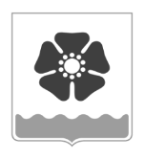 Городской Совет депутатовмуниципального образования «Северодвинск»(Совет депутатов Северодвинска)шестого созываРЕШЕНИЕО внесении изменения  в Положение о Комитете жилищно-коммунальногохозяйства, транспорта и связиАдминистрации СеверодвинскаВ целях уточнения функций Комитета жилищно-коммунального хозяйства, транспорта и связи Администрации Северодвинска Совет депутатов Северодвинскарешил:1. Внести в Положение о Комитете жилищно-коммунального хозяйства, транспорта и связи Администрации Северодвинска, утвержденное решением Совета депутатов Северодвинска от 28.02.2008 № 26 (в редакции от 28.11.2019), изменение, дополнив пункт 2 подпунктом 2.27 следующего содержания: «2.27. Организация и реализация мероприятий по обустройству (устройству) объектов (не требующих разрешения на строительство), в том числе устройству недостающих элементов объектов при выполнении работ по доведению параметров участков автомобильных дорог и/или искусственных дорожных сооружений на них до значений, соответствующих их фактической технической категории, без изменения границ полосы отвода.».2. Настоящее решение вступает в силу после его официального опубликования.3. Опубликовать настоящее решение в бюллетене нормативно-правовых актов муниципального образования «Северодвинск» «Вполне официально» и разместить на информационных интернет-сайтах Совета депутатов Северодвинска и Администрации Северодвинска.от№ПредседательСовета депутатов Северодвинска_________________ М.А. СтарожиловГлава муниципального образования«Северодвинск»_________________ И.В. Скубенко